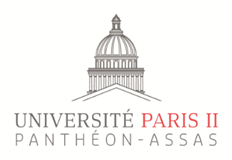 Magistère Banque FinanceUniversité Paris Panthéon-AssasDossier de candidature - Année universitaire 2023/2024Le dossier est à renvoyer par mail en une seule pièce jointe et format .pdf  avant le : 20 avril 2023 à l’adresse suivante : maylis.gaudin@u-paris2.fravec pour objet du mail : NOM - Candidature MBF2 Le nom du fichier .pdf doit aussi commencer par votre nom de famille.Vous recevrez un accusé de réception.	Documents à joindre au dossier .pdf  :Attestations de réussite et relevés de notes disponibles de tous les diplômes revendiqués Baccalauréat, L1, L2, et L3Un curriculum vitae. Une lettre de motivation. 2 lettres de recommandation (facultatives mais fortement recommandées).Processus de candidatureDépôt des candidatures Master 1 TFB : du 27 mars au 20 avril 2023Communication des résultats d’admissibilité par mail le 12 mai Les entretiens d’admission auront lieu le 24 mai au Centre Assas – 92 rue d’Assas 75006 ParisLes résultats d’admission seront communiqués par mail le 26 mai au plus tard Fin des inscriptions liste principale : Juillet 2023	Candidature MBF2 (M1)         		Identité du candidatNom :                                                                                                                      Prénom(s) :                                                                                                                                                                                                                                         Date de naissance (JJ/MM/AAAA) :           /        /           Lieu de naissance :                                                                                               Nationalité :                                                                                                                                   E-mail :	 	Adresse :                                                                                                                                        Code postal : 	               Ville :	 		 Téléphone (domicile) :	 			Téléphone (portable) :	 	Études suivies depuis l’obtention du BaccalauréatExpérience de stages : société, dates, durée, missions…Expérience hors stages : société, dates, durée, missions...Année universitaireNiveauIntitulé du diplômeÉtablissementMention et moyenne